MCPS.ZP/PG/351-2-5/2021				     		                      Załącznik nr 7	.........................................................Pieczęć (oznaczenie) WykonawcyInformacja dodatkowa  dotycząca trenerówWykaz składany w celu uzyskania dodatkowych punktów w kryterium nr 2 „Doświadczenie trenera”Dla części 1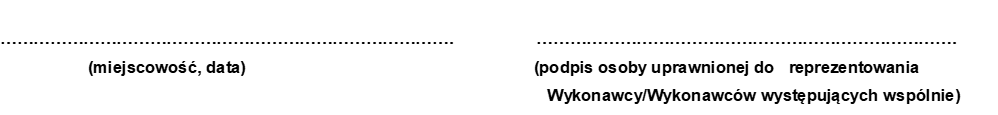 Dla części 2Dla części 3 Dla części 4Dla części 5Dla części 6Dla części 7Dla części 8Dla części 9Dla części 101.Imię i nazwisko trenera1.Wykaz przeprowadzonych szkoleń 1 . Nazwa zleceniodawcy/organizatora szkolenia:temat szkolenia: …liczba godzin szkoleniowych: …termin szkolenia: …2. Nazwa zleceniodawcy/organizatora szkolenia:temat szkolenia: …liczba godzin szkoleniowych: …termin szkolenia: …3.   Nazwa zleceniodawcy/organizatora szkolenia:temat szkolenia: …liczba godzin szkoleniowych: …termin szkolenia: …4. Nazwa zleceniodawcy/organizatora szkolenia:temat szkolenia: …liczba godzin szkoleniowych: …termin szkolenia: …Łączna liczba godzin dydaktycznych szkoleń w  zakresie tematycznym - wykazywanych w celu uzyskania dodatkowych punktów w kryterium nr 2 oceny ofert: …Wykaz przeprowadzonych szkoleń 1 . Nazwa zleceniodawcy/organizatora szkolenia:temat szkolenia: …liczba godzin szkoleniowych: …termin szkolenia: …2. Nazwa zleceniodawcy/organizatora szkolenia:temat szkolenia: …liczba godzin szkoleniowych: …termin szkolenia: …3.   Nazwa zleceniodawcy/organizatora szkolenia:temat szkolenia: …liczba godzin szkoleniowych: …termin szkolenia: …4. Nazwa zleceniodawcy/organizatora szkolenia:temat szkolenia: …liczba godzin szkoleniowych: …termin szkolenia: …Łączna liczba godzin dydaktycznych szkoleń w  zakresie tematycznym - wykazywanych w celu uzyskania dodatkowych punktów w kryterium nr 2 oceny ofert: …1.Imię i nazwisko trenera1.Wykaz przeprowadzonych szkoleń 1 . Nazwa zleceniodawcy/organizatora szkolenia:temat szkolenia: …liczba godzin szkoleniowych: …termin szkolenia: …2. Nazwa zleceniodawcy/organizatora szkolenia:temat szkolenia: …liczba godzin szkoleniowych: …termin szkolenia: …3.   Nazwa zleceniodawcy/organizatora szkolenia:temat szkolenia: …liczba godzin szkoleniowych: …termin szkolenia: …4. Nazwa zleceniodawcy/organizatora szkolenia:temat szkolenia: …liczba godzin szkoleniowych: …termin szkolenia: …Łączna liczba godzin dydaktycznych szkoleń w  zakresie tematycznym - wykazywanych w celu uzyskania dodatkowych punktów w kryterium nr 2 oceny ofert: …Wykaz przeprowadzonych szkoleń 1 . Nazwa zleceniodawcy/organizatora szkolenia:temat szkolenia: …liczba godzin szkoleniowych: …termin szkolenia: …2. Nazwa zleceniodawcy/organizatora szkolenia:temat szkolenia: …liczba godzin szkoleniowych: …termin szkolenia: …3.   Nazwa zleceniodawcy/organizatora szkolenia:temat szkolenia: …liczba godzin szkoleniowych: …termin szkolenia: …4. Nazwa zleceniodawcy/organizatora szkolenia:temat szkolenia: …liczba godzin szkoleniowych: …termin szkolenia: …Łączna liczba godzin dydaktycznych szkoleń w  zakresie tematycznym - wykazywanych w celu uzyskania dodatkowych punktów w kryterium nr 2 oceny ofert: …1.Imię i nazwisko trenera1.Wykaz przeprowadzonych szkoleń 1 . Nazwa zleceniodawcy/organizatora szkolenia:temat szkolenia: …liczba godzin szkoleniowych: …termin szkolenia: …2. Nazwa zleceniodawcy/organizatora szkolenia:temat szkolenia: …liczba godzin szkoleniowych: …termin szkolenia: …3.   Nazwa zleceniodawcy/organizatora szkolenia:temat szkolenia: …liczba godzin szkoleniowych: …termin szkolenia: …4. Nazwa zleceniodawcy/organizatora szkolenia:temat szkolenia: …liczba godzin szkoleniowych: …termin szkolenia: …Łączna liczba godzin dydaktycznych szkoleń w  zakresie tematycznym - wykazywanych w celu uzyskania dodatkowych punktów w kryterium nr 2 oceny ofert: …Wykaz przeprowadzonych szkoleń 1 . Nazwa zleceniodawcy/organizatora szkolenia:temat szkolenia: …liczba godzin szkoleniowych: …termin szkolenia: …2. Nazwa zleceniodawcy/organizatora szkolenia:temat szkolenia: …liczba godzin szkoleniowych: …termin szkolenia: …3.   Nazwa zleceniodawcy/organizatora szkolenia:temat szkolenia: …liczba godzin szkoleniowych: …termin szkolenia: …4. Nazwa zleceniodawcy/organizatora szkolenia:temat szkolenia: …liczba godzin szkoleniowych: …termin szkolenia: …Łączna liczba godzin dydaktycznych szkoleń w  zakresie tematycznym - wykazywanych w celu uzyskania dodatkowych punktów w kryterium nr 2 oceny ofert: …1.Imię i nazwisko trenera1.Wykaz przeprowadzonych szkoleń 1 . Nazwa zleceniodawcy/organizatora szkolenia:temat szkolenia: …liczba godzin szkoleniowych: …termin szkolenia: …2. Nazwa zleceniodawcy/organizatora szkolenia:temat szkolenia: …liczba godzin szkoleniowych: …termin szkolenia: …3.   Nazwa zleceniodawcy/organizatora szkolenia:temat szkolenia: …liczba godzin szkoleniowych: …termin szkolenia: …4. Nazwa zleceniodawcy/organizatora szkolenia:temat szkolenia: …liczba godzin szkoleniowych: …termin szkolenia: …Łączna liczba godzin dydaktycznych szkoleń w  zakresie tematycznym - wykazywanych w celu uzyskania dodatkowych punktów w kryterium nr 2 oceny ofert: …Wykaz przeprowadzonych szkoleń 1 . Nazwa zleceniodawcy/organizatora szkolenia:temat szkolenia: …liczba godzin szkoleniowych: …termin szkolenia: …2. Nazwa zleceniodawcy/organizatora szkolenia:temat szkolenia: …liczba godzin szkoleniowych: …termin szkolenia: …3.   Nazwa zleceniodawcy/organizatora szkolenia:temat szkolenia: …liczba godzin szkoleniowych: …termin szkolenia: …4. Nazwa zleceniodawcy/organizatora szkolenia:temat szkolenia: …liczba godzin szkoleniowych: …termin szkolenia: …Łączna liczba godzin dydaktycznych szkoleń w  zakresie tematycznym - wykazywanych w celu uzyskania dodatkowych punktów w kryterium nr 2 oceny ofert: …1.Imię i nazwisko trenera1.Wykaz przeprowadzonych szkoleń 1 . Nazwa zleceniodawcy/organizatora szkolenia:temat szkolenia: …liczba godzin szkoleniowych: …termin szkolenia: …2. Nazwa zleceniodawcy/organizatora szkolenia:temat szkolenia: …liczba godzin szkoleniowych: …termin szkolenia: …3.   Nazwa zleceniodawcy/organizatora szkolenia:temat szkolenia: …liczba godzin szkoleniowych: …termin szkolenia: …4. Nazwa zleceniodawcy/organizatora szkolenia:temat szkolenia: …liczba godzin szkoleniowych: …termin szkolenia: …Łączna liczba godzin dydaktycznych szkoleń w  zakresie tematycznym - wykazywanych w celu uzyskania dodatkowych punktów w kryterium nr 2 oceny ofert: …Wykaz przeprowadzonych szkoleń 1 . Nazwa zleceniodawcy/organizatora szkolenia:temat szkolenia: …liczba godzin szkoleniowych: …termin szkolenia: …2. Nazwa zleceniodawcy/organizatora szkolenia:temat szkolenia: …liczba godzin szkoleniowych: …termin szkolenia: …3.   Nazwa zleceniodawcy/organizatora szkolenia:temat szkolenia: …liczba godzin szkoleniowych: …termin szkolenia: …4. Nazwa zleceniodawcy/organizatora szkolenia:temat szkolenia: …liczba godzin szkoleniowych: …termin szkolenia: …Łączna liczba godzin dydaktycznych szkoleń w  zakresie tematycznym - wykazywanych w celu uzyskania dodatkowych punktów w kryterium nr 2 oceny ofert: …1.Imię i nazwisko trenera1.Wykaz przeprowadzonych szkoleń 1 . Nazwa zleceniodawcy/organizatora szkolenia:temat szkolenia: …liczba godzin szkoleniowych: …termin szkolenia: …2. Nazwa zleceniodawcy/organizatora szkolenia:temat szkolenia: …liczba godzin szkoleniowych: …termin szkolenia: …3.   Nazwa zleceniodawcy/organizatora szkolenia:temat szkolenia: …liczba godzin szkoleniowych: …termin szkolenia: …4. Nazwa zleceniodawcy/organizatora szkolenia:temat szkolenia: …liczba godzin szkoleniowych: …termin szkolenia: …Łączna liczba godzin dydaktycznych szkoleń w  zakresie tematycznym - wykazywanych w celu uzyskania dodatkowych punktów w kryterium nr 2 oceny ofert: …Wykaz przeprowadzonych szkoleń 1 . Nazwa zleceniodawcy/organizatora szkolenia:temat szkolenia: …liczba godzin szkoleniowych: …termin szkolenia: …2. Nazwa zleceniodawcy/organizatora szkolenia:temat szkolenia: …liczba godzin szkoleniowych: …termin szkolenia: …3.   Nazwa zleceniodawcy/organizatora szkolenia:temat szkolenia: …liczba godzin szkoleniowych: …termin szkolenia: …4. Nazwa zleceniodawcy/organizatora szkolenia:temat szkolenia: …liczba godzin szkoleniowych: …termin szkolenia: …Łączna liczba godzin dydaktycznych szkoleń w  zakresie tematycznym - wykazywanych w celu uzyskania dodatkowych punktów w kryterium nr 2 oceny ofert: …1.Imię i nazwisko trenera1.Wykaz przeprowadzonych szkoleń 1 . Nazwa zleceniodawcy/organizatora szkolenia:temat szkolenia: …liczba godzin szkoleniowych: …termin szkolenia: …2. Nazwa zleceniodawcy/organizatora szkolenia:temat szkolenia: …liczba godzin szkoleniowych: …termin szkolenia: …3.   Nazwa zleceniodawcy/organizatora szkolenia:temat szkolenia: …liczba godzin szkoleniowych: …termin szkolenia: …4. Nazwa zleceniodawcy/organizatora szkolenia:temat szkolenia: …liczba godzin szkoleniowych: …termin szkolenia: …Łączna liczba godzin dydaktycznych szkoleń w  zakresie tematycznym - wykazywanych w celu uzyskania dodatkowych punktów w kryterium nr 2 oceny ofert: …Wykaz przeprowadzonych szkoleń 1 . Nazwa zleceniodawcy/organizatora szkolenia:temat szkolenia: …liczba godzin szkoleniowych: …termin szkolenia: …2. Nazwa zleceniodawcy/organizatora szkolenia:temat szkolenia: …liczba godzin szkoleniowych: …termin szkolenia: …3.   Nazwa zleceniodawcy/organizatora szkolenia:temat szkolenia: …liczba godzin szkoleniowych: …termin szkolenia: …4. Nazwa zleceniodawcy/organizatora szkolenia:temat szkolenia: …liczba godzin szkoleniowych: …termin szkolenia: …Łączna liczba godzin dydaktycznych szkoleń w  zakresie tematycznym - wykazywanych w celu uzyskania dodatkowych punktów w kryterium nr 2 oceny ofert: …1.Imię i nazwisko trenera1.Wykaz przeprowadzonych szkoleń 1 . Nazwa zleceniodawcy/organizatora szkolenia:temat szkolenia: …liczba godzin szkoleniowych: …termin szkolenia: …2. Nazwa zleceniodawcy/organizatora szkolenia:temat szkolenia: …liczba godzin szkoleniowych: …termin szkolenia: …3.   Nazwa zleceniodawcy/organizatora szkolenia:temat szkolenia: …liczba godzin szkoleniowych: …termin szkolenia: …4. Nazwa zleceniodawcy/organizatora szkolenia:temat szkolenia: …liczba godzin szkoleniowych: …termin szkolenia: …Łączna liczba godzin dydaktycznych szkoleń w  zakresie tematycznym - wykazywanych w celu uzyskania dodatkowych punktów w kryterium nr 2 oceny ofert: …Wykaz przeprowadzonych szkoleń 1 . Nazwa zleceniodawcy/organizatora szkolenia:temat szkolenia: …liczba godzin szkoleniowych: …termin szkolenia: …2. Nazwa zleceniodawcy/organizatora szkolenia:temat szkolenia: …liczba godzin szkoleniowych: …termin szkolenia: …3.   Nazwa zleceniodawcy/organizatora szkolenia:temat szkolenia: …liczba godzin szkoleniowych: …termin szkolenia: …4. Nazwa zleceniodawcy/organizatora szkolenia:temat szkolenia: …liczba godzin szkoleniowych: …termin szkolenia: …Łączna liczba godzin dydaktycznych szkoleń w  zakresie tematycznym - wykazywanych w celu uzyskania dodatkowych punktów w kryterium nr 2 oceny ofert: …1.Imię i nazwisko trenera1.Wykaz przeprowadzonych szkoleń 1 . Nazwa zleceniodawcy/organizatora szkolenia:temat szkolenia: …liczba godzin szkoleniowych: …termin szkolenia: …2. Nazwa zleceniodawcy/organizatora szkolenia:temat szkolenia: …liczba godzin szkoleniowych: …termin szkolenia: …3.   Nazwa zleceniodawcy/organizatora szkolenia:temat szkolenia: …liczba godzin szkoleniowych: …termin szkolenia: …4. Nazwa zleceniodawcy/organizatora szkolenia:temat szkolenia: …liczba godzin szkoleniowych: …termin szkolenia: …Łączna liczba godzin dydaktycznych szkoleń w  zakresie tematycznym - wykazywanych w celu uzyskania dodatkowych punktów w kryterium nr 2 oceny ofert: …Wykaz przeprowadzonych szkoleń 1 . Nazwa zleceniodawcy/organizatora szkolenia:temat szkolenia: …liczba godzin szkoleniowych: …termin szkolenia: …2. Nazwa zleceniodawcy/organizatora szkolenia:temat szkolenia: …liczba godzin szkoleniowych: …termin szkolenia: …3.   Nazwa zleceniodawcy/organizatora szkolenia:temat szkolenia: …liczba godzin szkoleniowych: …termin szkolenia: …4. Nazwa zleceniodawcy/organizatora szkolenia:temat szkolenia: …liczba godzin szkoleniowych: …termin szkolenia: …Łączna liczba godzin dydaktycznych szkoleń w  zakresie tematycznym - wykazywanych w celu uzyskania dodatkowych punktów w kryterium nr 2 oceny ofert: …1.Imię i nazwisko trenera1.Wykaz przeprowadzonych szkoleń 1 . Nazwa zleceniodawcy/organizatora szkolenia:temat szkolenia: …liczba godzin szkoleniowych: …termin szkolenia: …2. Nazwa zleceniodawcy/organizatora szkolenia:temat szkolenia: …liczba godzin szkoleniowych: …termin szkolenia: …3.   Nazwa zleceniodawcy/organizatora szkolenia:temat szkolenia: …liczba godzin szkoleniowych: …termin szkolenia: …4. Nazwa zleceniodawcy/organizatora szkolenia:temat szkolenia: …liczba godzin szkoleniowych: …termin szkolenia: …Łączna liczba godzin dydaktycznych szkoleń w  zakresie tematycznym - wykazywanych w celu uzyskania dodatkowych punktów w kryterium nr 2 oceny ofert: …Wykaz przeprowadzonych szkoleń 1 . Nazwa zleceniodawcy/organizatora szkolenia:temat szkolenia: …liczba godzin szkoleniowych: …termin szkolenia: …2. Nazwa zleceniodawcy/organizatora szkolenia:temat szkolenia: …liczba godzin szkoleniowych: …termin szkolenia: …3.   Nazwa zleceniodawcy/organizatora szkolenia:temat szkolenia: …liczba godzin szkoleniowych: …termin szkolenia: …4. Nazwa zleceniodawcy/organizatora szkolenia:temat szkolenia: …liczba godzin szkoleniowych: …termin szkolenia: …Łączna liczba godzin dydaktycznych szkoleń w  zakresie tematycznym - wykazywanych w celu uzyskania dodatkowych punktów w kryterium nr 2 oceny ofert: …